2019－2020年度国際ロータリー第2620地区大会　◇ご宿泊申込書◇◇禁煙・喫煙の希望につきましてはご希望に添えない場合もございます。消臭対応の場合もございます。何卒ご了承ください。◇8名以上ご宿泊の場合は本申込書をコピーしてご利用ください。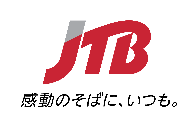 クラブ名ロータリークラブ申し込み代表者氏名住所〒〒電話番号（携帯番号）（携帯）ＦＡＸ番号メールアドレス宿泊希望番号※第3希望までご記入ください第１希望第１希望第２希望第３希望宿泊希望番号※第3希望までご記入ください例A－１B－２E－１宿泊希望番号※第3希望までご記入ください（　　　）―（　　　）（　　　）―（　　　）（　　　）―（　　　）（　　　）―（　　　）ご宿泊者氏名性別2日(土)3日(日)タバコ備考例はままつ　たろう男　・　女×〇禁煙・喫煙例浜松　太郎男　・　女×〇禁煙・喫煙1禁煙・喫煙1禁煙・喫煙2禁煙・喫煙2禁煙・喫煙3禁煙・喫煙3禁煙・喫煙4禁煙・喫煙4禁煙・喫煙5禁煙・喫煙5禁煙・喫煙合計合計合計名名